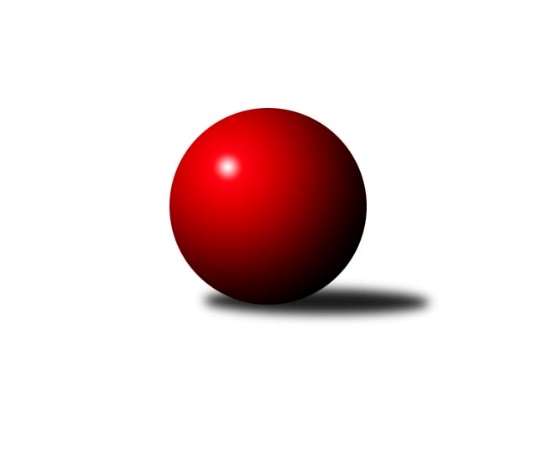 Č.13Ročník 2022/2023	20.1.2023Nejlepšího výkonu v tomto kole: 2641 dosáhlo družstvo: TJ Loko Č. Budějovice CMeziokresní přebor ČB-ČK A 6-ti členné 2022/2023Výsledky 13. kolaSouhrnný přehled výsledků:Kuželky Borovany C	- TJ Sokol Nové Hrady C	5:3	2277:2238	7.0:5.0	16.1.TJ Sokol Soběnov C	- TJ Sokol Soběnov B	2:6	2444:2446	7.0:5.0	17.1.Kuželky Borovany B	- TJ Spartak Trhové Sviny B	6:2	2388:2221	8.5:3.5	18.1.TJ Dynamo České Budějovice B	- TJ Nová Ves C	7:1	2342:2166	8.0:4.0	19.1.TJ Sokol Nové Hrady B	- KK Český Krumlov 	3:5	2359:2447	6.0:6.0	19.1.Vltavan Loučovice B	- TJ Loko Č. Budějovice C	2:6	2506:2641	3.0:9.0	20.1.Tabulka družstev:	1.	TJ Sokol Soběnov B	13	12	1	0	80.5 : 23.5 	105.5 : 50.5 	 2492	25	2.	TJ Loko Č. Budějovice C	13	9	2	2	70.0 : 34.0 	104.5 : 51.5 	 2409	20	3.	Kuželky Borovany B	13	8	1	4	60.0 : 44.0 	87.0 : 69.0 	 2370	17	4.	KK Český Krumlov	13	8	0	5	59.0 : 45.0 	86.0 : 70.0 	 2340	16	5.	TJ Sokol Soběnov C	13	6	1	6	52.5 : 51.5 	78.5 : 77.5 	 2386	13	6.	Kuželky Borovany C	13	6	1	6	48.5 : 55.5 	75.5 : 80.5 	 2300	13	7.	TJ Sokol Nové Hrady B	13	6	0	7	50.0 : 54.0 	75.0 : 81.0 	 2294	12	8.	TJ Dynamo České Budějovice B	13	5	0	8	45.0 : 59.0 	61.0 : 95.0 	 2235	10	9.	TJ Sokol Nové Hrady C	13	3	3	7	46.0 : 58.0 	72.5 : 83.5 	 2334	9	10.	TJ Spartak Trhové Sviny B	13	4	1	8	39.0 : 65.0 	66.0 : 90.0 	 2289	9	11.	TJ Nová Ves C	13	4	0	9	39.5 : 64.5 	65.0 : 91.0 	 2244	8	12.	Vltavan Loučovice B	13	1	2	10	34.0 : 70.0 	59.5 : 96.5 	 2310	4Podrobné výsledky kola:	 Kuželky Borovany C	2277	5:3	2238	TJ Sokol Nové Hrady C	Miroslav Bicera	 	 192 	 192 		384 	 1:1 	 391 	 	177 	 214		Tomáš Kříha	Vladimíra Bicerová	 	 199 	 165 		364 	 2:0 	 349 	 	192 	 157		Pavel Kříha	Jan Kouba	 	 206 	 174 		380 	 1:1 	 378 	 	189 	 189		Václav Silmbrod	Kateřina Dvořáková	 	 194 	 221 		415 	 2:0 	 365 	 	174 	 191		Tomáš Balko	Petr Bícha	 	 178 	 199 		377 	 0:2 	 390 	 	187 	 203		Petr Hamerník	Václav Tröstl	 	 176 	 181 		357 	 1:1 	 365 	 	164 	 201		Michal Kanděrarozhodčí: Jiří MalovanýNejlepší výkon utkání: 415 - Kateřina Dvořáková	 TJ Sokol Soběnov C	2444	2:6	2446	TJ Sokol Soběnov B	Lucie Mušková	 	 216 	 216 		432 	 1:1 	 441 	 	207 	 234		Markéta Šedivá	Olga Čutková	 	 223 	 209 		432 	 1:1 	 414 	 	200 	 214		Patrik Fink	Dominik Smoleň	 	 200 	 172 		372 	 1:1 	 387 	 	221 	 166		Milan Šedivý ml.	Ludmila Čurdová	 	 188 	 209 		397 	 1:1 	 411 	 	225 	 186		Josef Šedivý	Jitka Grznáriková	 	 181 	 214 		395 	 1:1 	 409 	 	217 	 192		Pavel Čurda	Jaroslava Kulhanová	 	 207 	 209 		416 	 2:0 	 384 	 	184 	 200		Josef Ferenčíkrozhodčí: Jaroslava KulhanováNejlepší výkon utkání: 441 - Markéta Šedivá	 Kuželky Borovany B	2388	6:2	2221	TJ Spartak Trhové Sviny B	Milan Míka	 	 199 	 214 		413 	 2:0 	 326 	 	175 	 151		Josef Svoboda	Natálie Zahálková	 	 171 	 189 		360 	 1:1 	 367 	 	184 	 183		Marek Rojdl	Jitka Šimková	 	 199 	 199 		398 	 2:0 	 352 	 	182 	 170		Bedřich Kroupa	Daniel Krejčí	 	 213 	 196 		409 	 0:2 	 424 	 	220 	 204		Bohuslav Švepeš	Jindřich Soukup	 	 192 	 205 		397 	 2:0 	 356 	 	170 	 186		Luděk Troup	Vojtěch Frdlík	 	 215 	 196 		411 	 1.5:0.5 	 396 	 	200 	 196		Tomáš Švepešrozhodčí: Jiří MalovanýNejlepší výkon utkání: 424 - Bohuslav Švepeš	 TJ Dynamo České Budějovice B	2342	7:1	2166	TJ Nová Ves C	Rostislav Solkan	 	 191 	 186 		377 	 0:2 	 426 	 	226 	 200		Jan Jackov	Stanislav Bednařík	 	 160 	 206 		366 	 2:0 	 289 	 	137 	 152		Václava Tesařová *1	Tomáš Vašek	 	 202 	 206 		408 	 2:0 	 377 	 	196 	 181		Miloš Draxler	Jiří Květoň	 	 188 	 182 		370 	 1:1 	 346 	 	163 	 183		Věra Jeseničová	Milena Kümmelová	 	 201 	 224 		425 	 2:0 	 335 	 	174 	 161		Roman Bartoš	Kristýna Nováková	 	 189 	 207 		396 	 1:1 	 393 	 	191 	 202		Vladimír Vlčekrozhodčí: Tomáš Vašekstřídání: *1 od 58. hodu Josef FojtaNejlepší výkon utkání: 426 - Jan Jackov	 TJ Sokol Nové Hrady B	2359	3:5	2447	KK Český Krumlov 	Jiřina Albrechtová	 	 170 	 192 		362 	 0:2 	 447 	 	207 	 240		Tomáš Tichý	Lenka Vajdová	 	 200 	 178 		378 	 1:1 	 376 	 	191 	 185		Tomáš Tichý ml.	Stanislava Betuštiaková	 	 192 	 233 		425 	 1:1 	 448 	 	222 	 226		Jakub Zadák	Libor Tomášek	 	 220 	 199 		419 	 2:0 	 372 	 	192 	 180		Miloš Moravec	Milena Šebestová	 	 196 	 209 		405 	 2:0 	 364 	 	175 	 189		Tomáš Vařil	Karel Kříha	 	 191 	 179 		370 	 0:2 	 440 	 	216 	 224		František Ferenčíkrozhodčí:  Vedoucí družstevNejlepší výkon utkání: 448 - Jakub Zadák	 Vltavan Loučovice B	2506	2:6	2641	TJ Loko Č. Budějovice C	Ludvík Sojka	 	 202 	 224 		426 	 0:2 	 477 	 	234 	 243		Tomáš Polánský	Jan Sztrapek	 	 194 	 228 		422 	 2:0 	 401 	 	191 	 210		Lucie Klojdová	František Anderle	 	 208 	 216 		424 	 0:2 	 477 	 	214 	 263		Václav Klojda ml.	Jaroslav Štich	 	 216 	 190 		406 	 1:1 	 397 	 	178 	 219		Karel Vlášek	Jakub Matulík	 	 221 	 182 		403 	 0:2 	 444 	 	226 	 218		Martina Tomiová	Libor Dušek	 	 209 	 216 		425 	 0:2 	 445 	 	215 	 230		Václav Klojda st.rozhodčí:  Vedoucí družstevNejlepšího výkonu v tomto utkání: 477 kuželek dosáhli: Tomáš Polánský, Václav Klojda ml.Pořadí jednotlivců:	jméno hráče	družstvo	celkem	plné	dorážka	chyby	poměr kuž.	Maximum	1.	Josef Šedivý 	TJ Sokol Soběnov B	438.78	295.6	143.2	5.4	7/7	(487)	2.	Martina Tomiová 	TJ Loko Č. Budějovice C	429.10	294.8	134.3	5.9	7/7	(458)	3.	Tomáš Polánský 	TJ Loko Č. Budějovice C	427.58	288.4	139.2	6.1	6/7	(477)	4.	Markéta Šedivá 	TJ Sokol Soběnov B	426.48	294.9	131.5	6.7	7/7	(472)	5.	Denisa Šimečková 	TJ Spartak Trhové Sviny B	425.48	286.3	139.2	5.2	5/7	(467)	6.	Milena Šebestová 	TJ Sokol Nové Hrady B	425.04	290.8	134.2	6.2	5/6	(464)	7.	Jan Kobliha 	Kuželky Borovany C	420.67	293.5	127.2	8.3	4/5	(447)	8.	Karel Vlášek 	TJ Loko Č. Budějovice C	419.07	288.3	130.7	7.4	7/7	(438)	9.	Josef Ferenčík 	TJ Sokol Soběnov B	418.50	281.5	137.0	5.9	6/7	(436)	10.	Tomáš Balko 	TJ Sokol Nové Hrady C	416.42	287.4	129.0	6.5	5/6	(446)	11.	Jakub Matulík 	Vltavan Loučovice B	414.46	279.5	135.0	7.4	4/6	(443)	12.	František Ferenčík 	KK Český Krumlov 	412.17	277.9	134.3	6.0	6/6	(478)	13.	Čestmír Siebenbrunner 	Kuželky Borovany B	411.10	292.0	119.0	8.9	6/6	(447)	14.	Jaroslava Kulhanová 	TJ Sokol Soběnov C	410.33	288.8	121.6	8.0	5/5	(432)	15.	Tomáš Kříha 	TJ Sokol Nové Hrady C	410.07	282.0	128.1	7.3	5/6	(449)	16.	Jan Jackov 	TJ Nová Ves C	409.93	290.5	119.4	7.3	7/7	(433)	17.	Olga Čutková 	TJ Sokol Soběnov C	408.87	284.7	124.1	8.4	5/5	(466)	18.	Pavel Čurda 	TJ Sokol Soběnov B	408.27	285.0	123.3	8.1	7/7	(456)	19.	Jindřich Soukup 	Kuželky Borovany B	407.48	288.4	119.0	6.3	6/6	(442)	20.	Vladimír Vlček 	TJ Nová Ves C	407.21	283.4	123.8	7.5	7/7	(447)	21.	Milan Šedivý  ml.	TJ Sokol Soběnov B	407.00	283.8	123.2	7.3	7/7	(446)	22.	Lukáš Prokeš 	TJ Sokol Nové Hrady C	405.83	285.8	120.0	9.8	4/6	(449)	23.	Libor Tomášek 	TJ Sokol Nové Hrady B	404.31	286.1	118.2	9.9	6/6	(440)	24.	Patrik Fink 	TJ Sokol Soběnov B	403.71	282.6	121.1	10.7	5/7	(434)	25.	Jiří Květoň 	TJ Dynamo České Budějovice B	400.85	285.3	115.6	9.4	5/6	(425)	26.	Alice Loulová 	TJ Sokol Soběnov C	400.25	290.3	110.0	8.8	4/5	(405)	27.	Jan Kouba 	Kuželky Borovany C	400.18	282.1	118.1	10.4	5/5	(434)	28.	Martina Koubová 	Kuželky Borovany C	399.23	285.7	113.5	9.7	5/5	(431)	29.	Jakub Zadák 	KK Český Krumlov 	399.06	278.3	120.7	7.5	6/6	(449)	30.	Tomáš Švepeš 	TJ Spartak Trhové Sviny B	398.90	277.8	121.1	10.0	7/7	(434)	31.	Pavel Fritz 	TJ Sokol Nové Hrady B	398.50	291.5	107.0	10.8	4/6	(428)	32.	Petr Hamerník 	TJ Sokol Nové Hrady C	398.00	276.9	121.1	7.9	6/6	(429)	33.	Ludmila Čurdová 	TJ Sokol Soběnov C	397.93	278.5	119.4	9.8	5/5	(441)	34.	Jiří Tröstl 	Kuželky Borovany B	395.63	280.9	114.7	8.5	5/6	(443)	35.	Tomáš Tichý  ml.	KK Český Krumlov 	395.55	274.1	121.4	8.3	6/6	(433)	36.	Daniel Krejčí 	Kuželky Borovany B	393.62	272.1	121.5	8.5	6/6	(424)	37.	Jitka Grznáriková 	TJ Sokol Soběnov C	390.36	270.5	119.8	10.0	5/5	(425)	38.	Jiřina Krtková 	TJ Sokol Soběnov C	389.83	272.3	117.6	10.9	4/5	(447)	39.	Kateřina Dvořáková 	Kuželky Borovany C	389.56	281.0	108.6	9.1	4/5	(452)	40.	Milena Kümmelová 	TJ Dynamo České Budějovice B	388.63	274.1	114.6	10.8	4/6	(425)	41.	Jaroslav Štich 	Vltavan Loučovice B	387.70	273.1	114.6	11.0	5/6	(420)	42.	Adéla Sýkorová 	TJ Loko Č. Budějovice C	382.17	276.1	106.0	13.1	6/7	(410)	43.	Radim Štubner 	Vltavan Loučovice B	382.13	282.1	100.0	12.9	4/6	(402)	44.	Vladimír Šereš 	Vltavan Loučovice B	381.10	277.1	104.1	11.3	5/6	(424)	45.	Tomáš Vařil 	KK Český Krumlov 	377.62	273.6	104.1	11.8	6/6	(423)	46.	Dominik Smoleň 	TJ Sokol Soběnov C	374.77	268.2	106.6	12.5	4/5	(416)	47.	Karel Kříha 	TJ Sokol Nové Hrady B	374.58	274.0	100.6	14.6	6/6	(420)	48.	David Šebestík 	TJ Dynamo České Budějovice B	374.44	264.2	110.3	11.6	6/6	(414)	49.	Stanislav Bednařík 	TJ Dynamo České Budějovice B	374.07	269.5	104.6	12.8	5/6	(396)	50.	Marek Rojdl 	TJ Spartak Trhové Sviny B	373.50	263.0	110.5	12.5	7/7	(453)	51.	Miroslav Bicera 	Kuželky Borovany C	372.11	276.6	95.5	12.0	4/5	(415)	52.	Eliška Brychtová 	TJ Sokol Nové Hrady B	370.73	267.3	103.5	14.9	5/6	(406)	53.	Jiří Čermák 	KK Český Krumlov 	370.63	257.5	113.1	9.4	4/6	(403)	54.	Lucie Klojdová 	TJ Loko Č. Budějovice C	370.44	264.6	105.9	11.4	7/7	(427)	55.	Petra Šebestíková 	TJ Dynamo České Budějovice B	368.69	267.6	101.1	13.3	6/6	(407)	56.	Miloš Moravec 	KK Český Krumlov 	366.50	263.8	102.7	13.8	6/6	(393)	57.	Věra Jeseničová 	TJ Nová Ves C	365.77	271.3	94.4	16.1	6/7	(414)	58.	Jiří Janoch 	Kuželky Borovany B	365.75	267.1	98.6	14.9	4/6	(396)	59.	Miloš Draxler 	TJ Nová Ves C	364.87	263.8	101.0	13.5	7/7	(425)	60.	Natálie Zahálková 	Kuželky Borovany B	364.17	255.1	109.1	12.3	6/6	(387)	61.	Luděk Troup 	TJ Spartak Trhové Sviny B	362.11	257.8	104.3	12.8	7/7	(394)	62.	Michal Kanděra 	TJ Sokol Nové Hrady C	361.06	261.4	99.6	15.2	5/6	(397)	63.	Václava Tesařová 	TJ Nová Ves C	359.68	261.8	97.9	13.7	6/7	(387)	64.	Blanka Cáplová 	TJ Sokol Nové Hrady B	359.67	264.0	95.7	16.5	6/6	(389)	65.	Vladimíra Bicerová 	Kuželky Borovany C	353.93	248.2	105.8	11.4	5/5	(391)	66.	Tomáš Vašek 	TJ Dynamo České Budějovice B	353.34	258.9	94.4	16.2	5/6	(408)	67.	Roman Bartoš 	TJ Nová Ves C	353.33	255.3	98.1	14.5	6/7	(391)	68.	Jaroslav Štich 	Vltavan Loučovice B	352.50	252.0	100.5	13.5	4/6	(396)	69.	Jakub Musil 	Vltavan Loučovice B	350.00	254.3	95.8	15.8	4/6	(367)	70.	Filip Rojdl 	TJ Spartak Trhové Sviny B	348.94	254.8	94.2	15.8	6/7	(398)	71.	Rostislav Solkan 	TJ Dynamo České Budějovice B	348.57	249.4	99.2	15.3	5/6	(406)	72.	Jan Silmbrod 	TJ Sokol Nové Hrady B	348.50	250.6	97.9	14.2	4/6	(414)	73.	Pavel Kříha 	TJ Sokol Nové Hrady C	345.50	256.5	89.0	15.5	4/6	(363)		Václav Klojda  ml.	TJ Loko Č. Budějovice C	477.00	316.0	161.0	3.0	1/7	(477)		Radek Šlouf 	Vltavan Loučovice B	445.00	302.0	143.0	1.0	1/6	(445)		Tomáš Suchánek 	Vltavan Loučovice B	445.00	304.0	141.0	6.0	1/6	(445)		Václav Klojda  st.	TJ Loko Č. Budějovice C	445.00	307.0	138.0	9.0	1/7	(445)		Jiří Bláha 	TJ Loko Č. Budějovice C	443.00	304.3	138.8	4.8	2/7	(456)		Tereza Kříhová 	TJ Sokol Nové Hrady C	442.00	310.7	131.3	5.7	3/6	(471)		Vojtěch Frdlík 	Kuželky Borovany B	437.20	308.7	128.5	7.7	3/6	(465)		Tomáš Tichý 	KK Český Krumlov 	425.67	292.1	133.6	6.5	3/6	(447)		Lucie Mušková 	TJ Sokol Soběnov C	423.13	287.4	135.8	4.5	1/5	(449)		Jan Kouba 	KK Český Krumlov 	422.00	282.0	140.0	4.7	2/6	(464)		Michal Silmbrod 	TJ Sokol Nové Hrady B	414.75	295.5	119.3	8.9	2/6	(423)		Bohuslav Švepeš 	TJ Spartak Trhové Sviny B	414.08	280.9	133.2	6.2	4/7	(428)		Jan Sztrapek 	Vltavan Loučovice B	409.29	297.0	112.3	11.0	3/6	(422)		Ludvík Sojka 	Vltavan Loučovice B	404.71	288.2	116.5	7.5	3/6	(437)		Stanislava Betuštiaková 	TJ Sokol Nové Hrady B	398.63	281.6	117.0	7.6	2/6	(425)		Vlastimil Kříha 	TJ Spartak Trhové Sviny B	397.33	290.8	106.5	10.3	3/7	(412)		Jakub Sysel 	TJ Sokol Soběnov B	396.67	280.3	116.3	8.0	3/7	(413)		Šárka Moravcová 	KK Český Krumlov 	396.00	275.0	121.0	9.0	1/6	(396)		Alena Čampulová 	TJ Loko Č. Budějovice C	395.67	275.1	120.6	6.4	3/7	(418)		Lenka Vajdová 	TJ Sokol Nové Hrady B	394.67	287.8	106.8	11.7	2/6	(406)		Ladislav Růžička 	TJ Sokol Nové Hrady B	392.67	271.7	121.0	8.3	1/6	(401)		Kristýna Nováková 	TJ Dynamo České Budějovice B	388.50	275.5	113.0	8.5	2/6	(405)		Bohuslav Švepeš 	TJ Spartak Trhové Sviny B	387.00	285.0	102.0	15.0	1/7	(387)		Josef Malík 	Kuželky Borovany B	386.00	275.0	111.0	10.5	1/6	(391)		František Anderle 	Vltavan Loučovice B	384.86	281.9	102.9	10.9	2/6	(424)		Jitka Šimková 	Kuželky Borovany B	384.00	289.0	95.0	13.0	1/6	(398)		Josef Svoboda 	TJ Spartak Trhové Sviny B	383.75	281.8	102.0	9.3	2/7	(441)		Milan Míka 	Kuželky Borovany B	383.38	272.4	111.0	11.1	2/6	(419)		Radim Růžička 	TJ Loko Č. Budějovice C	379.38	269.1	110.3	9.5	4/7	(414)		Václav Silmbrod 	TJ Sokol Nové Hrady C	378.92	263.3	115.6	7.8	3/6	(406)		Petr Bícha 	Kuželky Borovany C	374.67	270.4	104.2	15.2	3/5	(401)		Romana Kříhová 	TJ Sokol Nové Hrady C	373.06	273.8	99.2	15.2	3/6	(411)		Josef Sysel 	TJ Sokol Soběnov B	372.00	261.0	111.0	0.0	1/7	(372)		Nela Koptová 	TJ Spartak Trhové Sviny B	370.00	268.0	102.0	13.4	4/7	(429)		Jan Votruba 	TJ Spartak Trhové Sviny B	366.00	260.0	106.0	16.0	1/7	(366)		Josef Fojta 	TJ Nová Ves C	364.42	269.7	94.7	14.8	4/7	(403)		Stanislava Mlezivová 	TJ Dynamo České Budějovice B	358.00	251.5	106.5	11.3	2/6	(372)		Libor Dušek 	Vltavan Loučovice B	357.67	265.8	91.9	15.1	3/6	(425)		Antonín Gažák 	TJ Sokol Nové Hrady C	355.11	268.2	86.9	16.6	3/6	(383)		Bedřich Kroupa 	TJ Spartak Trhové Sviny B	350.00	274.5	75.5	19.0	2/7	(352)		Václav Tröstl 	Kuželky Borovany C	348.78	262.3	86.4	15.7	3/5	(379)		Karel Beleš 	Kuželky Borovany C	345.00	269.0	76.0	22.0	1/5	(345)		Radoslav Hauk 	TJ Loko Č. Budějovice C	343.50	253.0	90.5	17.0	2/7	(346)		Jiřina Albrechtová 	TJ Sokol Nové Hrady B	330.50	239.0	91.5	16.0	2/6	(362)		Martin Kouba 	KK Český Krumlov 	318.00	231.0	87.0	23.0	1/6	(318)		Lukáš Průka 	TJ Spartak Trhové Sviny B	313.00	232.0	81.0	19.0	1/7	(313)Sportovně technické informace:Starty náhradníků:registrační číslo	jméno a příjmení 	datum startu 	družstvo	číslo startu24955	Tomáš Balko	16.01.2023	TJ Sokol Nové Hrady C	2x24074	Václav Silmbrod	16.01.2023	TJ Sokol Nové Hrady C	2x17202	Václava Tesařová	19.01.2023	TJ Nová Ves C	2x3226	Bohuslav Švepeš	18.01.2023	TJ Spartak Trhové Sviny B	1x12719	Josef Svoboda	18.01.2023	TJ Spartak Trhové Sviny B	1x
Hráči dopsaní na soupisku:registrační číslo	jméno a příjmení 	datum startu 	družstvo	Program dalšího kola:14. kolo25.1.2023	st	17:00	TJ Sokol Soběnov B - Vltavan Loučovice B	25.1.2023	st	17:00	TJ Nová Ves C - TJ Sokol Nové Hrady B	26.1.2023	čt	18:00	TJ Loko Č. Budějovice C - Kuželky Borovany C	26.1.2023	čt	19:30	TJ Sokol Nové Hrady C - Kuželky Borovany B	27.1.2023	pá	18:00	KK Český Krumlov  - TJ Sokol Soběnov C	Nejlepší šestka kola - absolutněNejlepší šestka kola - absolutněNejlepší šestka kola - absolutněNejlepší šestka kola - absolutněNejlepší šestka kola - dle průměru kuželenNejlepší šestka kola - dle průměru kuželenNejlepší šestka kola - dle průměru kuželenNejlepší šestka kola - dle průměru kuželenNejlepší šestka kola - dle průměru kuželenPočetJménoNázev týmuVýkonPočetJménoNázev týmuPrůměr (%)Výkon1xVáclav Klojda ml.Loko Č.B. C4774xTomáš PolánskýLoko Č.B. C116.544773xTomáš PolánskýLoko Č.B. C4771xVáclav Klojda ml.Loko Č.B. C116.544773xJakub ZadákČ.Krumlov B4481xJan JackovNová Ves C114.624262xTomáš TichýČ.Krumlov B4471xMilena KümmelováDyn. Č.B. B114.354251xVáclav Klojda st.Loko Č.B. C4452xJakub ZadákČ.Krumlov B112.654486xMartina TomiováLoko Č.B. C4442xMarkéta ŠediváSoběnov B112.63441